«КГУ школа - лицей  №1»«Внеклассное мероприятие »«Весёлые старты»3 «В» класс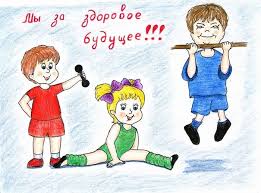 Учитель: Бармина Г.Р.г. Каратау 2022гТема: «Мы разные – в этом наше богатство,Мы вместе – в этом наша сила!»Дата: 05.05.2022г  Цели: Формировать чувство уважения друг к другу, умение поддержать в трудную минуту. Прийти на помощь.Развивать двигательную активность, познавательный интерес, умение ориентироваться в окружающей действительности, что так важно для приобретения ребёнком своего жизненного опыта.Задачи: 1.Развивать личность ребенка на основе овладения физической культурой.     2.Воспитывать чувства коллективизма, товарищества, взаимовыручки.Реквизиты: кегли, мячи, мел, свисток. Построение команд. Приветствие команд. Повторение техники безопасностиЗарядка Объяснение правил эстафеты.Проведение этапов эстафеты.ЭстафетаБег с кеглями Прыжки с мячомПередал мяч садисьВедения мяча «баскетбол»Ручеек с мячомС кочки на кочкуПрыжки на правой, левой ногеАрмрестлинг Подведение итогов